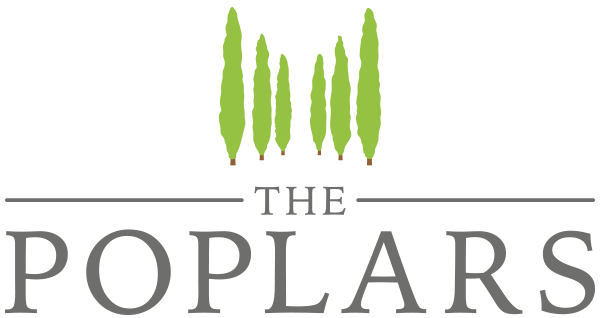 Your Group Names / NumbersRoomSleepsNames / NumbersTithe Barn  Tithe Barn Sleeps:   37Tithe Barn Total:B1 (upstairs)9B2 (upstairs)7B3 (upstairs)9B4 (upstairs)8B52B62GranaryGranary Sleeps:       38Granary Total:G13G28G3 14G5 (upstairs)13StableStable Sleeps:          42Stable Total:S17S27S3 (upstairs)12S48S52S66Extra RoomsExtra Rooms Sleep: 13Extra Rooms Total:Railway Carriage1Caravan 1 (by house garden)6Caravan 2 (by swimming pool)6Total Sleeps:    130Group Total: